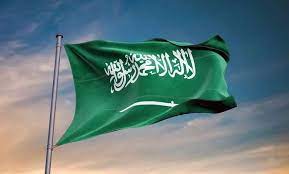 خطة الدراسات الاجتماعية 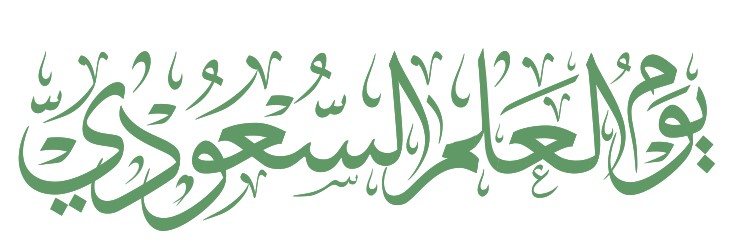 برنامج الاحتفاء بيوم العلم إعداد: محمد علي القرني الدراسات الاجتماعية امر سيدي خادم الحرمين الشريفين الملك سلمان بن عبد العزيز حفظه الله ورعاه: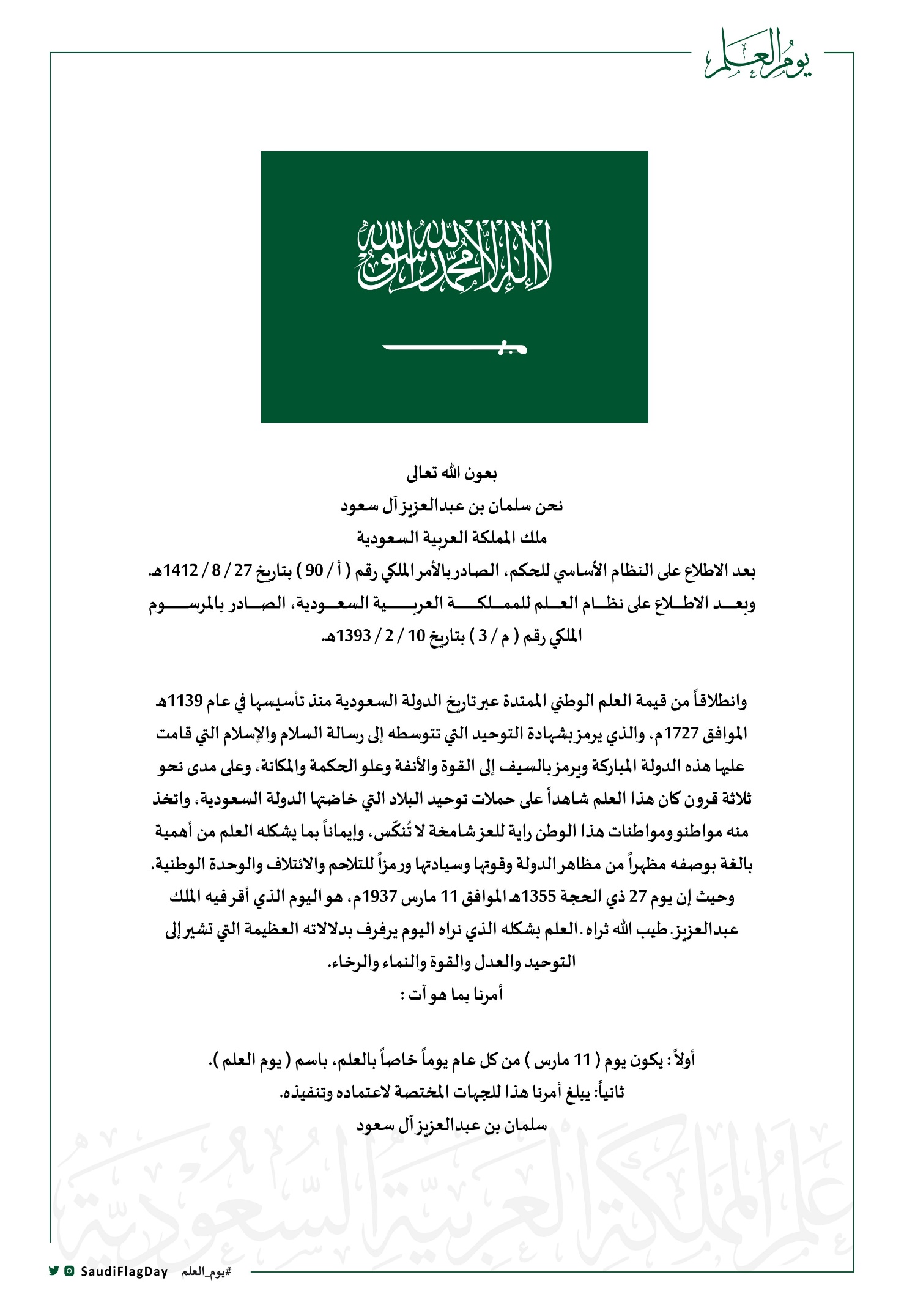 لماذا الاحتفاء في يوم 11 مارس من كل عام بيوم العلم: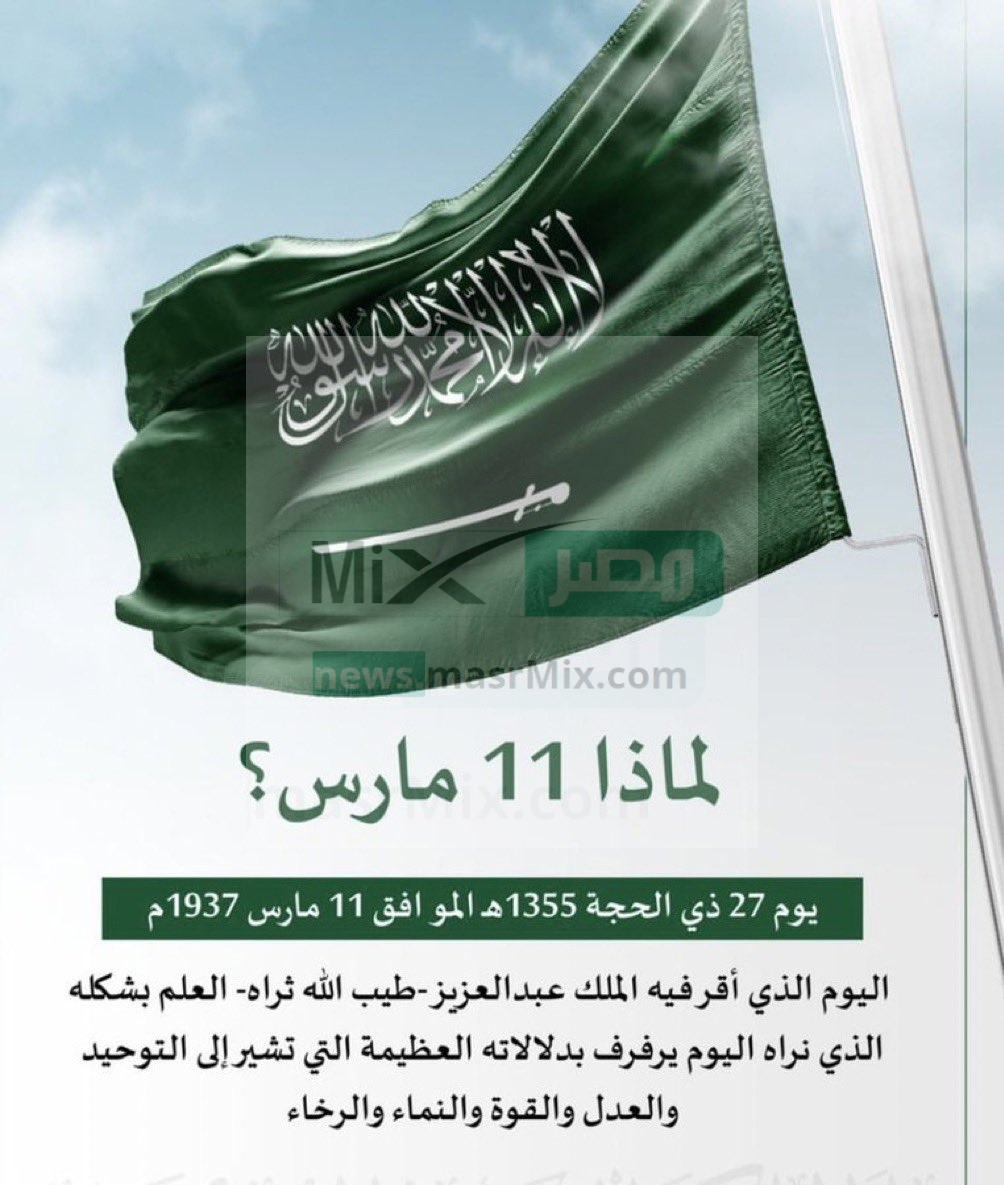 قصة العلم السعودي والتطور التاريخي: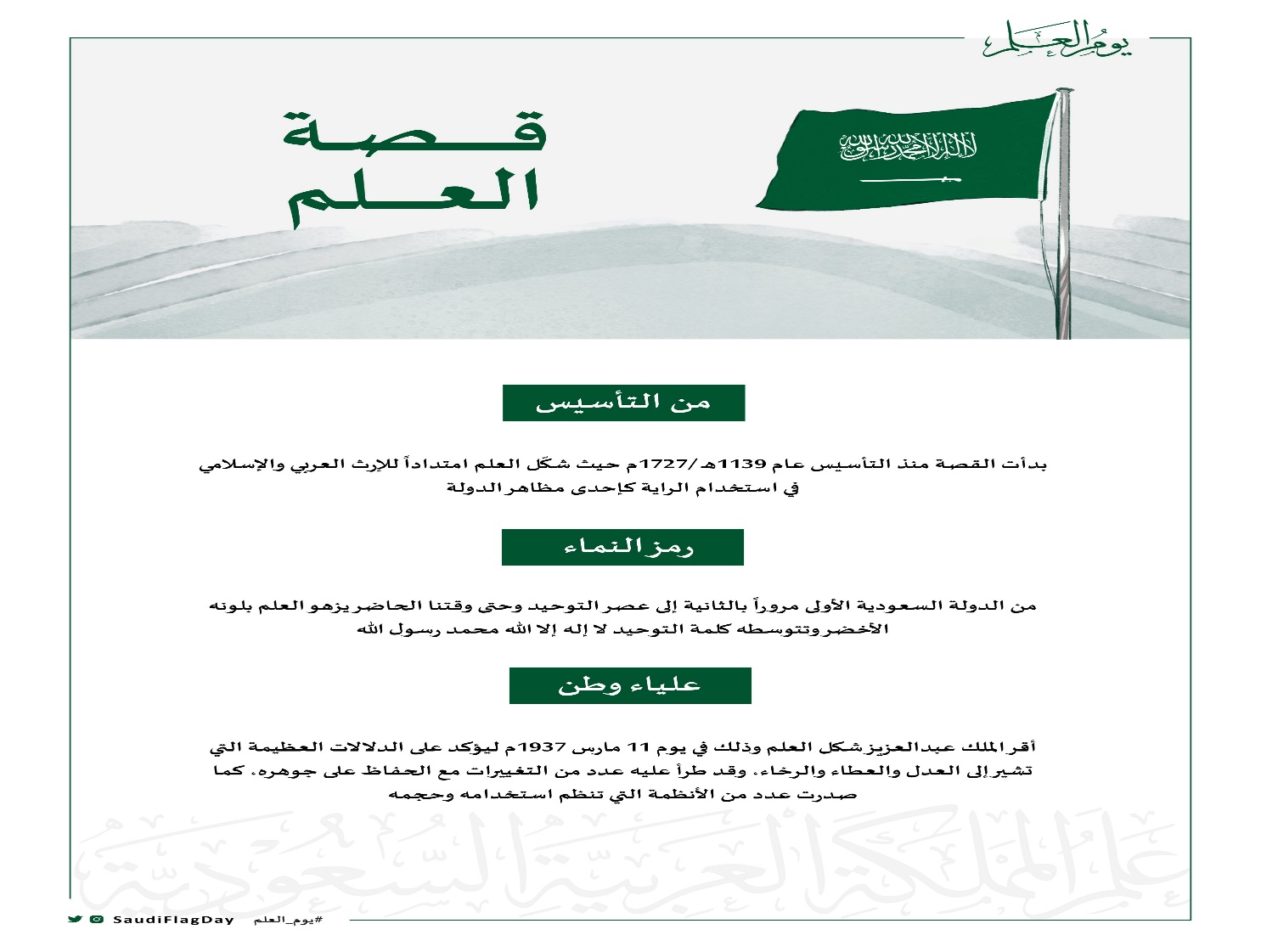 أهداف الاحتفاء بيوم العلم السعودي: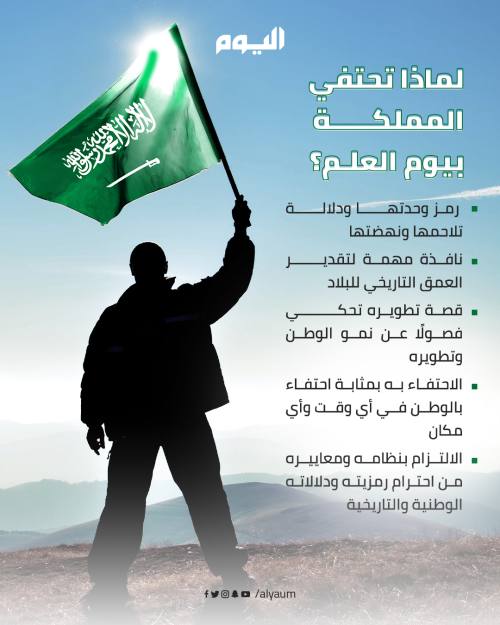 مواصفات العلم السعودي: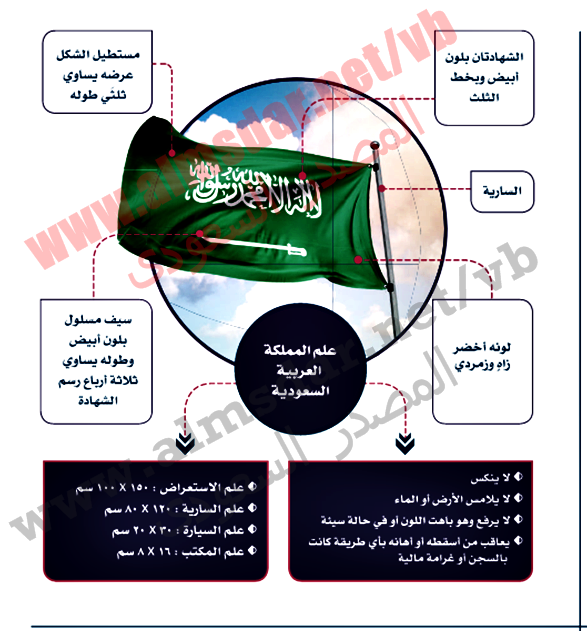 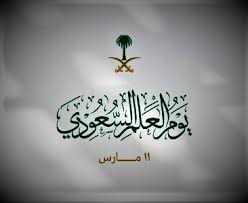 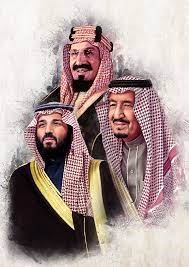 إعداد ومتابعة معلم الدراسات الاجتماعية / محمد علي القرني المملكة العربية السعودية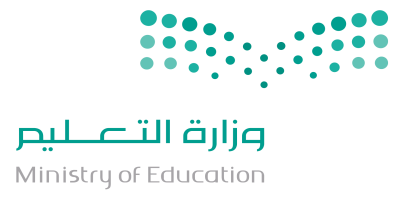 وزارة التعليمإدارة تعليم القنفذة     مكتب التعليم بالعرضية الشمالية  متوسطة زيد بن الخطاب بالسر         الاحتفاء بيوم العلم الفصل الدراسي الثالث 1444هـأمر سيدي خادم الحرمين الشريفين الملك سلمان ابن عبدالعزيز آل سعود حفظه الله ورعاه بأن يكون يوم (11 مارس ) من كل عام يوما للعلم السعودي  وذلك انطلاقا من قيمة العلم الوطني الممتدة عبر تاريخ الدولة السعودية منذ تأسيسها عام 1139هـ/1727م وبهذه المناسبة الوطنية والعزيزة علينا جميعا يسرنا في شعبة الدراسات الاجتماعية ان نقدم لكم هذه المسابقة تحت مسمى كيفية المشاركة في المسابقة شروط المشاركات تقديم بحث ومعلومات صحيحة وهادفة حول العناصر السابقة لايتجاوز البحث او التقرير 3 صفحات يرسل الكترونيا على جوال المدرسة او ورقيا لمعلم الدراسات الاجتماعية آخر يوم لقبول المشاركات الاربعاء 24/8/1444هـالمشاركة التي لاتطبق الافكار والشروط السابقة تعتبر مستبعدة سيحصل اصحاب الثلاثة المراكز الاولى على جوائز في يوم التكريم 